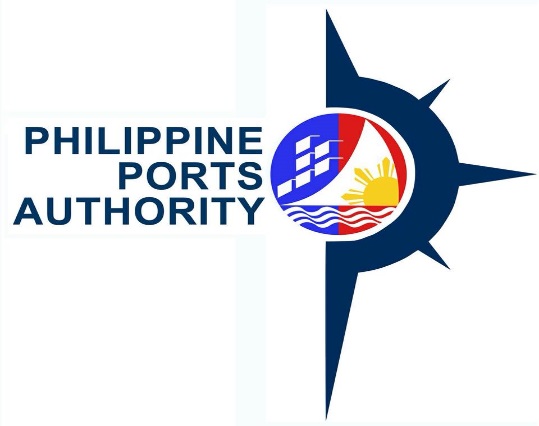 The Philippine Ports Authority, PMO-NOBBB, through its Bids and Awards Committee for the Procurement of Goods will undertake an alternative method of procurement through Shopping for the Supply, Delivery and Installation of Seven (7)  Units of Bio-metric Machine & Software, in accordance with Section 52.1 (b) of the Revised Implementing Rules and Regulation of RA 9184. Name of Project			:	Supply, Delivery and Installation of Seven (7) Units 						of Bio-metric Machine and Software at the following						responsibility centers in PMO-NOBBB:TMO – San CarlosTMO-DanaoTMO-PulupandanTMO-HinobaanBREDCO Office Baseport – Banago ( 2) unitsApproved Budget for the		:	Php 175,000.00Contract Deadline for Submission of		:	November 23, 2018, 12:00 NoonquotationsPlease quote your best quotation in line with the attached specifications.  Suppliers are required to submit their valid and current Mayor’s Permit, PhilGeps Registration Number, Income/Business Tax Return and Omnibus Sworn Statement.Quotations may be submitted personally to the BAC Secretariat, PPA Bldg., Banago Port, Brgy. Banago, Bacolod City or email at monalizavillaran@ppa.com.phFor further information, please refer to:				MS. MONA LIZA G. VILLARAN				BAC, Head Secretariat				Philippine Ports Authority, PMO-NOBBB				Banago Port, Brgy. Banago, Bacolod City				Telephone/Fax No. (034) 441-3124 / 441-1225Very Truly Yours,(Signed)ARLYN A. CARAIGChairperson, Bid and Awards CommitteePPA & PhilGEPS Website : November 16, 2018  - November 23, 2018PPAs Conspicuous Places: November 16, 2018  - November 23, 2018REQUEST  FOR  QUOTATIONREQUEST  FOR  QUOTATIONREQUEST  FOR  QUOTATIONREQUEST  FOR  QUOTATIONREQUEST  FOR  QUOTATIONREQUEST  FOR  QUOTATION     (SMALL VALUE PROCUREMENT)     (SMALL VALUE PROCUREMENT)     (SMALL VALUE PROCUREMENT)     (SMALL VALUE PROCUREMENT)     (SMALL VALUE PROCUREMENT)     (SMALL VALUE PROCUREMENT)